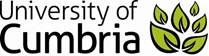 FACULTY OF HEALTH & WELLBEINGMulti-Professional Audit DocumentPractice PlacementA collaborative endeavour involving stakeholders from education and practice providers across the North West, and facilitated by the North West Placement Development NetworkPlease print in block capitals and complete all sectionsAudit TeamThe Audit Team may include the Placement Manager, the University Link Lecturer (ULL), the Practice Education Facilitator and / or the Placement Development Manager.The University Link Lecturer holds overall responsibility for verifying that the placement meets the required quality standards.Please note below members of the Audit team:IndexPractice Placement Audit Guidance
The purpose of the Practice Placement Audit is to monitor the ongoing quality of the practice learning environment.  The practice placement audit process is a partnership between Higher Education Institutions (HEIs) and Placement Providers. Within the Education Commissioning for Quality Framework (ECQ, DH 2009) and embedded within the NHS Education Outcomes Framework (DH 2011) (EOF)  NHS North West will work in partnership with Education Providers to ensure there are sufficient high quality practice placements for healthcare learners.The Quality Assurance Agency for Higher Education (QAA, 2012) articulates its requirements for work based learning within its Code of Practice.  Therefore each HEI must have placement policies, procedures and processes to meet this Code of Practice and also the requirements of the Education Outcomes Framework (2012).The placement provider is responsible for the health and safety of the learner whilst on placement and it is noted by the Universities and Colleges Employers Association (UCEA) 2009 that a placement is an integral part of the learner’s course and that the HEI has the right to refuse to approve any placement on health and safety grounds.These requirements have been reinforced by Health and Care Professions Council (HCPC) and the Nursing and Midwifery Council (NMC).  HEI and service provider partners, in the maintenance of quality practice placements for learners, ensure the professional and interprofessional learning opportunities maximise the achievement of specific learning outcomes.Managing practice-focused learning must be demonstrated both at approval and through the ongoing monitoring of all programmes.  Within this principle the NMC (2004) states that *regular* audits of practice must confirm that resources are available to support the stated maximum numbers of learners in their achievement of specific learning outcomes at any one time.  Regular auditing is noted as meaning that it should be undertaken at least once every two years. The HCPC, however, is less specific but does require “a thorough and effective system for approving and monitoring all placements.”The Practice Education Facilitator (PEF) is responsible for ensuring the provision of high quality multi-professional learning environments within a defined Trust.  The PEF works flexibly crossing organisational boundaries to support the full breadth of the student experience.The Audit is to be completed within a two year cycle.This document has been developed to meet the principles set out by the NMC, the HCPC, the EOF and the Care Quality Commission (CQC).Web sites to visit for further information on the above:   http://www.qaa.ac.uk 																													http://www.hpc-uk.org     http://www.nmc-uk.org							http://www.ucea.ac.ukhttp://www.dh.gov.uk/publications 			   http://www.cqc.org.uk            Overview of Audit Process for New Practice PlacementsOverview of Audit Process for Existing Practice PlacementsStaff Profile:  This section only needs to be completed for Private, Voluntary and Independent Sector Placement Areas:RECORD OF PLACEMENT AREA MENTORS (Nursing) or Accredited Educators - APPLE or ACE (Allied Health Professionals)Criteria for becoming a Mentor who assesses summatively: (Nursing only)	The individual must meet the NMC requirements for Mentorship, having    undertaken one of the following approved courses and have attended a Mentors Update every year.If any member of staff has attended a course which you think may be equivalent to any of the above please contact your ULL or PEF for advice.(Please note the last two columns only relate to Nursing.)The Sign-off Mentor (designated by employers) for a final summative assessment of practice, leading to a recordable qualification with the NMC must be on the same part of the Register as the student and annotated as a Sign-off Mentor on their employer’s and on the University’s Register of Mentors.Staff Profile:  This section only needs to be completed for Private, Voluntary and Independent Sector Placement Areas:Section A:  Collection of EvidenceThe next part of the audit tool has three sections of statements that require the staff in the practice learning environment to collect evidence to measure the quality of the placement and all sections are to be completed.  However, there is no limit to the amount of evidence that can be provided.  Some evidence may be cross referenced to other statements.  Criteria identified as not met should generate the formulation of an action plan.
a)		Essential CriteriaThese statements require the collection of evidence to meet essential criteria that demonstrate the provision of an effective learning environment. Please indicate if the evidence is available or not by inserting √ or X into the appropriate box, then state the location of each piece of evidence, some of which can be stored in an audit folder. When the ULL verifies the evidence an action plan may be required if any deficiencies are identified and the issue is addressed in an action plan in Section D.  There is space to add to this list if you have other supporting evidence you wish to provide.
b) 		Practice Teaching, Learning and AssessmentIn this section you are asked to identify specific learning opportunities available to learners undertaking a placement in your area. You are asked to consider the appropriateness of these experiences for each year of a learner’s programme. For example, you may decide it is appropriate for learners to observe an investigation in the first year of their programme, to accompany a client/patient to a procedure in the second year of their programme and to attend a multi-disciplinary client/patient focussed meeting in the third year of their programme. It is acknowledged that some experiences may be appropriate to learners at any stage of the programme.
c) 		Quality MonitoringThe quality of the practice learning environment is for the benefit of learners and for those who care and are cared for in the practice setting. In this section you must provide evidence that monitors the ongoing quality of the practice area. There must be evidence to demonstrate the placement also meets the specific educational requirements embedded within the NHS Education Outcomes Framework, e.g. ECQ, NMC, HCPC, CQC.  Ultimately the Placement Manager holds responsibility to ensure the quality standard of the learning environment with support and guidance from the PEF.Section B:  Practice Learning Environment ProfileHere a profile of the placement area may be developed, illustrating all the learning opportunities offered, including all relevant spokes and highlighting major components and specific strengths and expertise available within the area.  You may highlight, for example, opportunities for inter-professional learning, types of clients/patients likely to be seen, shift patterns, philosophies and cultures, models for team working, specialist knowledge etc.  The profile should also identify and inform the learning outcomes expected from the placement area.Section C:  Spoke Placements
This section allows you to clarify the existence of any associated spoke placements that are available to learners whilst in the hub placement.  You should identify the area in the column headed ‘Spoke’, then record contact details, and briefly highlight the opportunities it can provide in the third column.  You should record the MAXIMUM amount of time that it is appropriate for a learner to spend in the spoke.  As good practice for the learner and information for the hub mentor, a spoke area may ask the learner to complete a reflective account of their experience and this may be indicated in the final column.Section D:  Areas of Best PracticeThe opportunity to profile areas of best practice is important and may be highlighted here.  Extra learning opportunities in which the learners can observe / participate whilst on placement should also be recorded here.  For example, specific elements of care such as tissue viability, nutritional support, exercise regimes, models for care, individual staff expertise, and evidence based care etc.Section E:  Action PlanningAction plans are completed at the end of the audit verification process if necessary and will be devised by placement staff in conjunction with the PEF and the ULL.  In the first column the criteria to which you are referring will be identified, for example E1.  The second column allows you to articulate what is to be addressed/achieved. The third column will list intended actions, with the next column identifying a named lead(s) responsible for the actions to be taken.  The fourth column is to be used to indicate the timeframe for reviewing progress in addressing the actions, followed by the recording of the outcome.  The action plan should be reviewed and updated accordingly by a member of the Audit Team within the time frame.Section A:  Collection of Evidencea)  Essential CriteriaThe list in the table below is the baseline of evidence required in every practice learning area to demonstrate a quality learning environment is in place. Practice Teaching, Learning and Assessment CriteriaQuality Monitoring CriteriaSection B:  Practice Learning Environment ProfileSection C:  Spoke PlacementsSection D:  Areas of Best PracticeSection E:  Action Plan Relating to Specific CriteriaPlacement Area:        																			  Trust/Organisation:       Signature PEF:       					Date:       Signature PM:       					Date:       Signature ULL:       					Date:       Signature PDM (new placement only):       					Date:       Review of Action Plan
GlossaryNORTH WEST MULTI PROFESSIONAL AUDIT TOOLEVIDENCE MAP TO DEMONSTRATE COMPLIANCE WITH REGULATORY STANDARDSStandards to support Learning and Assessment in Practice (NMC 2004, 2008)Standards for Pre-registration Nursing Education (NMC 2010)HCPC - Standards of Education and TrainingEOF – Education Outcomes Framework (DH, 2012)Section A – Collection of EvidenceEssential CriteriaThe list in the table below is the baseline of evidence required in every practice learning area to demonstrate a quality learning environment is in place.  Practice Teaching, Learning and Assessment Criteria  Quality Monitoring CriteriaAppendix 1:  Capacity and Experience Information for the University of CumbriaOccupational TherapyPlease indicate the experience(s) which describes your service:PHYSIOTherapyPlease indicate the experience(s) which describes your service:MEDICAL IMAGING SCIENCEPlease indicate (or note) the experience(s) which describes your service:PRE-REGISTRATION BSc (Hons) NURSING Students - Sept 2012 CurriculumPlease indicate the placements for which this area is suitable by ticking the box on the right-hand side of the list.  Please note, Placements 1, 3 & 5 are formative (F) and Placements 2, 4 & 6 are summative (S).Adult FieldMENTAL HEALTH FieldCHILD FieldLEARNING DISABILITIES FieldPRE-REGISTRATION BSc (Hons) MIDWIFERY PROGRAMME Sept 2008 & 2012 curriculumsFOUNDATION DEGREE (FdA):CARING FOR PATIENTS & CLIENTS IN HEALTHCARE SETTINGSStudents are expected to spend 7.5 hours per week in placement.  This may be as a single day or as two shorter days.  Over the course of the two semesters within the academic year this will add up to the minimum requirement of 240 hours.  This may be a member of the placement’s own staff studying for the FdA or it could be a visiting student.RETURN TO PRACTICE COURSENursing and Midwifery Sign Off Mentors may be asked periodically to support a member of staff undertaking a Return to Practice Course.  Hours to be negotiated (minimum of 100 hours)    COMMUNITY SPECIALIST PRACTICE AND SPECIALIST COMMUNITY PUBLIC HEALTH NURSING:  Continuing Professional DevelopmentNursing and Midwifery Mentors may be asked periodically to support a member of staff undertaking a Work Based Learning module.  This would usually be related to the mentor’s subject specialism.A “Sign off” Mentor will be required for District Nursing, General Practice Nursing and Community Learning Disabilities Nursing.A “Sign off” Practice Teacher will be required for Health Visiting, School Nursing, Occupational Health Nursing and Sexual Health Advising.SOCIAL wORK PLACEMENTSPlease indicate the experience(s) which describes your service:For Faculty Placement Learning Unit only(implementation 2/2013):Placement Location:For Faculty Placement Learning Unit only(implementation 2/2013):Code:Name of Placement Area:Telephone:Full Address of Placement Area:Postcode:Email Address:Contact name and telephone number for students:Name of NHS Trust / Organisation:Completed by (Name(s) and designation):Verification:Name of University Link Lecturer:Name of HEI:University of CumbriaPlacement Manager:Practice Education Facilitator (PEF):Date of Verification:Next Audit Due Date:Placement Status:  (To be completed by the PEF):(please put a cross on ‘Yes/No’ boxes where appropriate)YesNoOpen:Action Plan in Progress:Action Plan Completed:Date:       On Hold:Reason:       Closed:Reason:       To be reviewed before use:  Review date:       Placement Manager:Telephone Number:Email Address:University Link Lecturer:Telephone Number:Email Address:Practice Education Facilitator:Telephone Number:Email Address:Other:Telephone Number:Email Address:Other:Telephone Number:Email Address:ContentContentPage NoAudit Team ContactsAudit Team Contacts3Practice Placement Audit – Guidance InformationPractice Placement Audit – Guidance Information5Overview of Audit Process for New Practice Placements 
(Flow chart)Overview of Audit Process for New Practice Placements 
(Flow chart)6Summary of Audit Process for Existing Practice Placements 
(Flow Chart)Summary of Audit Process for Existing Practice Placements 
(Flow Chart)7Staff ProfileStaff Profile8 & 9Section A: Collection of EvidenceSection A: Collection of EvidenceAEssential Criteria12BPractice Teaching, Learning and Assessment15CQuality Monitoring 18Section B:  Practice Learning Environment ProfileSection B:  Practice Learning Environment Profile21Section C:  Spoke PlacementsSection C:  Spoke Placements24Section D:  Areas of Best PracticeSection D:  Areas of Best Practice25Section E:  Action PlanningSection E:  Action PlanningAAction Plan Summary26BReview of Action Plan27GlossaryGlossary28Evidence Map to demonstrate compliance with regulatory standardsEvidence Map to demonstrate compliance with regulatory standards30Appendix 1 – Capacity and experience offered for UoC studentsAppendix 1 – Capacity and experience offered for UoC students36 - 46Approved Mentors Courses:3-Day Assessors Workshop (pre 1990)Community Teachers QualificationENB 997 (pre 2006)NST 307; LIP 307, XLIP 6307/8 or equivalent HLLM 5001ENB 998 (pre 2006)HEPP 7001 Foundation of Academic Practice  -  Practice Teacher (or Mapping to Practice Teacher Standards). HLLM 6001, HLLM 7001Non Nursing:RPHH 7303 Training and Education in Practice, HLLM 6001, HLLM 7001, HEPP 7001RPHH 7303 Training and Education in Practice, HLLM 6001, HLLM 7001, HEPP 7001IPEM 7001 Education and Mentorship in Work Based SettingsIPEM 7001 Education and Mentorship in Work Based SettingsSurnameFirst NamePIN / HCPC NumberProfessional QualificationEg 	RGN, 	    RMN        HCPSName of Approved Mentors Course Please indicateEducational LevelMonth 
& Year 
of last 
Mentor
Update Sessioneg 03-2012Sign-off Mentor Status1Yes/NoTriennial ReviewYes/NoSurnameFirst NamePIN / HCPC NumberProfessional QualificationEg 	RGN, 	    RMN        HCPSName of Approved Mentors Course Please indicateEducational LevelMonth & Year 
of last Mentor
Update Sessioneg 03-2012Sign-off Mentor Status1Yes/NoTriennial ReviewYes/NoStatementPlease IndicatePlease IndicateLocation of EvidenceAction PlanAction PlanCommentsYes √No XLocation of EvidenceYes √No XE1Staff and learners have access to policies, procedures and guidelines.E2Local equality and diversity policies support individual learner learning experiences.E3Practice area philosophy/mission statement is available.E4North West Placement Charter is visibly in place and signed by the Placement Manager.E5Staff profile (obtained from live register of mentors/placement educators) is available.E6A designated Placement Manager is identified in the practice area, holding responsibility for all matters relating to learner experience in practice.E7Health and Safety information is available, to include:
	Risk assessments relevant to the placement area.
	The mechanisms for reporting serious and untoward incidents, including near misses.
	Mechanisms involving PEF and ULL for raising concerns regarding learner’s progression issues.
	Reasonable adjustments for people with disability and learning difficulty.
	Learners have supernumerary status to the core workforce where appropriate and are supervised in practice.
E8Learners are allocated to a named mentor / placement educator before arrival.E9Welcome / Induction information is available.E10Learners have access to appropriate learning resources.E11Learners have access to internet and intranet where appropriate.E12Identified learning opportunities are available.E13Check via Care Quality Commission web site www.cqc.org.uk and OFSTED (where appropriate) that the placement /organisation meets the required standards and Governance Lead confirms there is no evidence of investigation.Additional comments:Additional comments:Additional comments:Additional comments:Additional comments:Additional comments:Additional comments:Additional comments:Clarification of criteria not met:Clarification of criteria not met:Clarification of criteria not met:Clarification of criteria not met:Clarification of criteria not met:Clarification of criteria not met:Clarification of criteria not met:Clarification of criteria not met:StatementPleaseIndicatePleaseIndicateEvidenced byActionPlanActionPlanCommentsYes √No XEvidenced byYes √No XP1Learners are provided with an induction / orientation during the first week of practice. P2Learning opportunities are available and appropriate to the programme of study, level, experience and individual needs of the learner.P3Learners are involved in delivering evidence based care under supervision. P4Learners are exposed and contribute to the healthcare needs of multi-cultural and diverse patient/client groups.P5Learners are provided with the opportunity to gain insight/experience of the multi-disciplinary team.P6Learning experiences are supported and guided by the mentor / placement educator in accordance with professional and statutory regulatory body requirements.P7Mentors / placement educators are updated, and familiar with curricula and the learning outcomes to be achieved.P8Staff provide support, teaching, supervision, feedback and appropriate input to inform the learning process.P9A variety of assessment methods are employed that measure the learning outcomes.P10Learner practice assessment documentation is completed accurately, appropriately and on time.P11Effective monitoring and evaluation mechanisms are in place to ensure appropriate standards in the assessment process.P12Clear processes are in place for managing learner assessment, progression and feedback, including actions to be taken where a learner fails to progress. P13Clear lines of communication and defined lines of responsibility are in place, involving PEF and ULL, where learners fail to progress.P15Mentors / placement educators provide appropriate supervision to facilitate safe and effective practice, independent learning and professional conduct.P16A range of learning resources and opportunities are utilised to support practice learning experience.P17Service users / carers have the opportunity to contribute to learning whilst maintaining respect for their rights and needs.
Additional comments:Clarification of criteria not met:StatementPleaseIndicatePleaseIndicateEvidenced byActionPlanActionPlanCommentsYes√No
XYes √No XQ1Staff involved in practice learning are compliant with all mandatory training required.Q2A system is utilised to promote forward planning to ensure there are sufficient and adequate number of mentors / placement educators available to support learners.Q3Mentors / placement educators meet the professional body and regulatory standards to support learning and assessment in practice.Q4Staff are aware of the process that ensures the HEI and the PEF are immediately notified of any serious incidents, relating to fitness for practice/progression of the learner.Q5An identified process exists involving the PEF to manage and address quality issues within the learning environment.Q6Feedback from learner placement evaluations is shared and acted upon with all mentors / placement educators.Q7StatementYes 
√No 
XLearner capacity breakdown.Learner capacity breakdown.
Additional Information if required.Learner capacity is negotiated in partnership and agreed locally.Number.Profession.Additional comments:Clarification of criteria not met:HeadingsDescriptionName:       Organisation Name:       
Site:       
Address:       
Postcode:       

Website:       Title of PLE.The name of the organisation that the PLE belongs to.Site, if the organisation is spread over more than one site.Address of the PLE area. PLE description overview:       A general description of the area.Description of Patient/Client group catered for:       The types of Patient/client being cared for in this area.Care provision offered:       Types of care, interventions and treatments given to patient/clients in this placement area.Hub/Spoke/Both:       Hub - where the Mentor/Placement Educator is based and where the formative / summative assessment takes place.  Spoke – a supervised / observational period in practice adding breadth and cross field exposure to the students’ experience.HeadingsDescriptionPotential learning opportunities:       Potential learning opportunities available.Spoke opportunities available to learners:       List all identified areas where learners might spoke to. (include contact details)Opening hours/shift patterns:       Start and finish times for students/what shifts can students do whilst on the practice learning environment.Contact details:       List contact details for students, can include staff job title instead of names. 
Ward Manager    Tel No:___________Educational link   Tel No:___________
HEI Academic contact (s):          Contact details for HEI staff currently attached to the area.
To include organisation (HEI), name, telephone number, & email address.Resources available:       Summary of teaching and learning resources available in the practice learning environment or how to access resources (e.g.  NHS Library/websites).Suggested reading:       Recommended texts useful to the learner prior to or during their visit to the practice learning environment. (Including useful links to HEIs/journals).General information / special considerations:       Free text space for additional information, comments and special considerations eg uniform required.HeadingsDescriptionPEF contact details:       Organisation, name, telephone number, emailLearners supported in the practice learning environment:       Types of learners who may be placed in the practice learning environment.Travel and parking arrangements:       Information regarding specific travel and parking arrangements (link to travel planner website) and HEI’s travel information.Accessibility:       Consider access issues eg:  stairs, ramps, lifts only.Profile last updated:       The date the practice learning environment profile was updated.Links to useful maps      NAME OF SPOKECONTACT DETAILSLEARNING OPPORTUNITIES AVAILABLEMAXIMUM TIME 
FOR LEARNERS TO SPEND IN THIS SPOKE
REFLECTIVE ACCOUNT TO BE KEPT
REFLECTIVE ACCOUNT TO BE KEPTNAME OF SPOKECONTACT DETAILSLEARNING OPPORTUNITIES AVAILABLEMAXIMUM TIME 
FOR LEARNERS TO SPEND IN THIS SPOKEYESNONO
REF(eg.E1)
POINTS TO ADDRESSACTION PLAN
LEAD PERSON
DATE FOR REVIEW
OUTCOME
REF(eg.E1)ACTIONSOUTCOME
LEAD PERSONDATEAudit TeamComprises of a partnership between members of the Higher Education Institution and members of the practice area, and may also include a Practice Education Facilitator or Placement Development Managers appropriate.CapacityThe maximum number of learners accommodated.Care Quality Commission (CQC)An organisation that checks that hospitals, care homes, and care services are meeting required government standards.Due Regard Mentor (Nursing)A registered nurse who must be on the same part or sub-part of the register as the learner they are to assess and work in the same field of practice (adult, mental health, learning disability or child).Education Commissioning for Quality (ECQ)A strategic commissioning plan with defined quality indicators for all partners that ensures there is an appropriate supply of clinical staff who have the skill, knowledge, values and attitudes to meet the needs of patients, carers and healthcare employers.Education Outcomes Framework (EOF)For a new approach to workforce planning and the education and training of the health workforce.
Health Care Professions Council (HCPC)A regulatory body, set up to protect the public, who keep a register of health professionals who meet the defined standards for their training, professional skills, behaviour and health.
Hub placementWhere the Mentor/Placement Educator is based and where the formative and summative assessment takes place.Inter-professional Learning (IPL)When two or more professions learn with, from and about, each other to improve collaboration and the quality of care.Mentor / Placement Educator (multi-professional)
 A qualified health or social care professional that is suitably trained to support learning and assessment in practice.Nursing and Midwifery Council (NMC)The nursing and midwifery regulator for England, Wales, Scotland, Northern Ireland and the Islands.North West Placement Development Network(NWPDN)
A network of staff working to enhance the healthcare learning experience, delivering excellence, choice and breadth, beyond traditional boundaries, to meet the needs of the future workforce.OFSTEDThe Office for Standards in Education, Children’s Services and Skills reporting directly to Parliament. It inspects and regulates services which care for children and young people.
Placement Development Manager (PDM)The PDM, a member of the NWPDN, identifies and develops new placements across a range of professions in order to increase capacity and capability and expand the breadth of learning experiences.Practice Education Facilitator (PEF)A Trust employee whose role is to focus on quality assurance and inter-professional learning within the practice learning environment of placements in their given geographical area.Placement Manager (PM)A designated individual in the placement who facilitates the maintenance of a quality learning environment, ensuring that the required audit is completed on time.Placement ProviderAny organisation that facilitates and provides practice learning opportunities.Placement Unit (PU) Practice Learning Unit (PLU)                   The administration and allocation centre for practice placements within the HEI.The Quality Assurance Agency for
EducationAn organisation that promotes and upholds quality and standards in UK universities and colleges.Sign off Mentor 
(nursing, midwifery and community specialist practitioners)A mentor who has met additional criteria and may sign-off proficiency at the end of a final period of practice learning.Spoke placementSupervised and observational practice adding breadth and cross field exposure to the students’ experience.SupernumeraryLearners are additional to the established workforce numbers and are not counted as part of the normal staffing numbers.University and  College Employers (UCEA)An organisation that provides UK higher education institutions with a framework for discussion, advice and guidance on a range of pay and employment matters.University Link Lecturer (ULL)Academic staff from HEI who link to practice placement areas hold the ultimate responsibility for verifying the audit document.Verifier (for purposes of audit)A University Link Lecturer, who, by reviewing the evidence provided, agrees (or not) that the practice placement meets the required quality standard.CriteriaECQHCPCNMCEOFECQHCPCNMCEOFE1Staff have access to policies, procedures and guidelines.5.11R2.314E2Local Equality & Diversity policies support individual learner learning experiences.5.5R2.25E3Practice area philosophy/mission statement is available.P15.3R5.714E4North West Placement Charter is visibly in place and signed by the Placement Manager.134E5Staff profile (obtained from live register of mentors/placement educators) is available.J75.8 
5.92.1.12.1.3   
3.2.43.3.4R6.3123E6A designated Learner Link /Placement Educational Lead is identified in the practice area and holds responsibility for all matters relating to learner experience in practice.J43.4     
5.112.1.2R4.3R6.1R6.2R6.412E7Health and Safety information is available on:Risk assessments relevant to the placement area
The mechanisms for reporting serious and untoward incidents including near misses.
The mechanisms for raising concerns regarding learner’s progression issues.
Reasonable adjustments for people with disability are being made.
Learners are supernumerary where appropriate and supervised in practice.P15.25.35.55.1.22.1.23.2.43.2.5124E8Learners are allocated to a named mentor / placement educator before arrival.5.62.1R4.212E9Welcome / Induction information is available.J25.25.3R4.1.1 34E10Learners have access to appropriate learning resources.P13.9   
3.105.135.22.1.1R4.415E11Learners have full access to internet and intranet as appropriate.P13.0   
3.105.13135E12Identified learning opportunities are available.5.135.25.1.12.1.1  
2.1.2R5.7R6.51345E13Verify via Care Quality Commission web site www.cqc.org.uk and OFSTED (where appropriate) that the placement / organisation meets the required standards and Governance Lead confirms there is no evidence of investigation5.1.212CriteriaECQHCPCNMCEOFP1Learners are provided with an induction / orientation during the first week of practice.J2P55.1R4.1.112P2Learning opportunities are available and appropriate to the programme of study, level, experience and individual needs of the learner.4.8         5.32.1    2.1.1R4.4R6.112P3Learners are involved in delivering evidence based care under supervision.4.72.1.23.2.4R5.5234P4Learners are exposed to, and contribute to, the healthcare needs of multicultural and diverse patient / client groups.5.25.52.1.21345P5Learners are provided with the opportunity to gain insight/experience of the multi-disciplinary team.4.92.1.1  2.1.2R5.723 5P6Learning experiences are supported and guided by the mentor / placement educator in accordance with Professional and Statutory Regulatory Body requirements.J44.8     5.3  5.65.75.92.1.2   2.1.312P7Mentors / placement educators are updated, and familiar with curricula and the learning outcomes to be achieved.J3          J45.75.112.1  2.1.3 3.2.2 
3.2.5R4.3R4.7R6.21  5P8Staff provide support, teaching, supervision, feedback and appropriate input to inform the learning process.J4          J84.8   5.1.0    5.3       
6.52.1   
2.1.1  
2.1.2R5.412P9A variety of assessment methods are employed that measure the learning outcomes.J4          
J95.1      
5.13      
6.42.1.1 
2.1.2R5.423P10Learner practice assessment documentation is completed accurately, appropriately and on time.J9          
P55.11      
6.12.1.23.2.33.2.53.2.612P11Effective monitoring and evaluation mechanisms are in place to ensure appropriate standards in the assessment process.J9        
P56.2       
6.3       
6.62.1.23.2.5  
3.2.6 1P12Clear processes are in place for managing learner assessment, progression and feedback, including actions to be taken where a learner fails to progress.J5         
J8
J10
P13.16 
5.10
5.11
6.3
6.7     
6.102.1
 3.2.42.1.12.1.22.1.3R3.11P13Clear lines of communication and defined lines of responsibility are in place where learners fail to progress.J5
 P15.11
6.72.1.3
 3.2.412P14Mentors / placement educators provide appropriate supervision to facilitate safe and effective practice, independent learning and professional conduct.J45.12
 5.3 
6.53.2.51  24P15A range of learning resources and opportunities are utilised to support practice learning experience.3.8
 3.9
5.132.1.12.1.2R5.4R6.512 3P16Service users / carers have opportunity to contribute to learning whilst maintaining respect for their rights and needs.3.14
5.13R5.1.1R8.1.445CriteriaECQHCPCNMCEOFQ1Staff involved in practice learning are compliant with all governance guidance.5.33.2.412Q2A system is utilised to promote forward planning to ensure there are sufficient and adequate number of mentors / placement educators available to support learners.5.6
5.92.1
3.2.4123Q3Mentors / placement educators meet the professional body and regulatory standards to support learning and assessment in practice.5.7
5.92.1.1
2.1.2
3.2.15.2.1R4.712Q4Staff are aware of the process that ensures the HEI is immediately notified of any serious incidents, relating to fitness for practice/progression of the learner.J53.11
 3.16
6.52.1
3.2.4R3.12Q5An identified process exists to manage and address quality issues within the learning environment.P16.6 
 6.7
 6.82.1.2
3.2.414Q6Feedback from learner placement evaluations are shared and acted upon with all mentors / placement educators.J8
 J10
C25.42.1.2
 3.2.415Q7Learner capacity is negotiated and agreed locally.J75.25.103.2.412
3
5ExperienceSuitable for placementAdditional informationAcute Surgical  Acute MedicalIn Patient Older AdultsCommunity Older AdultsChildren and Young PeopleLearning DisabilitiesMental Health – In-patientMental Health - CommunityPalliative CareCommunity (other)What is the maximum number of Pre-Registration Occupational Therapy students which this placement could support at any one time?Overall TOTAL:       ExperienceSuitable for placementAdditional InformationMSK – Out-PatientsMSK - OrthopaedicsAdult NeurologyPaediatric NeurologyRehabilitation - AdultsRehabilitation – Children & Young AdultsRehabilitation – Cardio – RespiratoryRehabilitation – CommunityLearning DisabilitiesMental HealthWhat is the maximum number of Pre-Registration Physiotherapy students which this placement could support at any one time?Overall TOTAL:       ExperienceSuitable for placementAdditional InformationWhat is the maximum number of Pre-Registration (Undergraduate) Radiography students which this placement could support at any one time?Overall TOTAL:       Placement DescriptionSuitable for placementSuitable for placementSuitable for placementSuitable for placementSuitable for placementSuitable for placementP1 (F)P2 (S)P3 (F)P4 (S)P5 (F)P6 (S)ElderlyCommunityMedicineSurgeryManagementPlacement DescriptionSuitable for placementSuitable for placementSuitable for placementSuitable for placementSuitable for placementSuitable for placementP1 (F)P2 (S)P3 (F)P4 (S)P5 (F)P6 (S)AcuteCommunity Mental Health Team - AdultCommunity Mental Health Team – Older AdultSevere & Enduring Mental Health ProblemsOlder AdultsSpecialised Mental Health CareManagementPlacement DescriptionSuitable for placementSuitable for placementSuitable for placementSuitable for placementSuitable for placementSuitable for placementP1 (F)P2 (S)P3 (F)P4 (S)P5 (F)P6 (S)Health VisitingAcute & High Dependency Care – Children’s WardSchool Nursing / Community Children’s NursingAcute & High Dependency Care – SCBU / NNU / A & EAmbulatory CareManagementPlacement DescriptionSuitable for placementSuitable for placementSuitable for placementSuitable for placementSuitable for placementSuitable for placementP1 (F)P2 (S)P3 (F)P4 (S)P5 (F)P6 (S)Supported LivingClient AllocationComplex NeedsChallenging BehaviourForensicCommunity Learning Disabilities TeamsManagementPre-Registration NURSING Students, BSc and Dip HEPre-Registration NURSING Students, BSc and Dip HEPre-Registration NURSING Students, BSc and Dip HEWhat is the maximum number of Pre-Registration Nursing
students which this placement could support at any one time?Formative:What is the maximum number of Pre-Registration Nursing
students which this placement could support at any one time?Summative:What is the maximum number of Pre-Registration Nursing
students which this placement could support at any one time?Overall TOTAL:ModulesDescriptionSuitable for placementHMFM 4010 (Year 1)HMFM 5010 (Year 2)HMFM 6010 (Year 3)Community Midwifery HMFM 4010 (Year 1)HMFM 5010 (Year 2)HMFM 6010 (Year 3)Community Midwifery HMFM 4010 (Year 1)HMFM 5010 (Year 2)HMFM 6010 (Year 3)Community Midwifery MIDP 5040 (Year 2, Semester 2)Community Midwifery MIDP 6010 (Year 3, Semester 1)Community Midwifery Summer Period (Year 1, Year 2 &Year 3)Community Midwifery MIDP 4040 (Year 1, Semester 2)HMFM 4010 (Year 1)HMFM 5010 (Year 2)HMFM 6010 (Year 3)Labour Ward/Delivery SuiteMIDP 4040 (Year 1, Semester 2)HMFM 4010 (Year 1)HMFM 5010 (Year 2)HMFM 6010 (Year 3)Labour Ward/Delivery SuiteMIDP 4040 (Year 1, Semester 2)HMFM 4010 (Year 1)HMFM 5010 (Year 2)HMFM 6010 (Year 3)Labour Ward/Delivery SuiteMIDP 4040 (Year 1, Semester 2)HMFM 4010 (Year 1)HMFM 5010 (Year 2)HMFM 6010 (Year 3)Labour Ward/Delivery SuiteMIDP 5010 (Year 2, Semester 1)Labour Ward/Delivery SuiteMIDP 6040 (Year 3, Semester 2)Labour Ward/Delivery SuiteSummer Period (Year 1, Year 2 & Year 3)Labour Ward/Delivery SuiteHMFM 4010 (Year 1)HMFM 5010 (Year 2)HMFM 6010 (Year 3)Maternity WardHMFM 4010 (Year 1)HMFM 5010 (Year 2)HMFM 6010 (Year 3)Maternity WardHMFM 4010 (Year 1)HMFM 5010 (Year 2)HMFM 6010 (Year 3)Maternity WardModule Summer Period(Year 1, Year 2 & Year 3) Maternity Unit including
SCBU / NNU & Antenatal ClinicsWhat is the maximum number of Pre-Registration Midwifery
students which this placement could support at any one time?Formative:What is the maximum number of Pre-Registration Midwifery
students which this placement could support at any one time?Summative:What is the maximum number of Pre-Registration Midwifery
students which this placement could support at any one time?Overall TOTAL:PathwaySuitable for PlacementAdultMental HealthLearning DisabilitySocial CarePathwaySuitable for PlacementNursing - AdultNursing – Mental HealthNursing – Learning DisabilityNursing - ChildMidwiferySpecialist Community Public Health NursingPathwaySuitable for placement*District NursingHealth VisitingSchool NursingGeneral Practice NursingOccupational Health NursingSexual Health AdvisingCommunity Learning Disabilities NursingWhat is the maximum number of Post-Registration students that this placement could support at any one time?Overall TOTAL:       Type of service provided by the placement and if it is a statutory or private, voluntary or independent organisationStatutory(County Council/Health Trusts £18 per day)Private, Voluntary and Independent Organisations(£28 per day)Additional informationAdult PlacementAdvice, Advocacy, Information & GuidanceDomestic ViolenceDrug/Alcohol/Substance MisuseHomelessnessLearning Difficulties & DisabilitiesLeaving CareMental HealthOlder AdultsSafeguarding & Child ProtectionOther Service – Please SpecifyWhat is the maximum number of Social Work students which this placement could support at any one time?Overall TOTAL:       Supervision ArrangementsPleaseIndicatePleaseIndicateAdditional InformationYesNo
On-site Practice EducatorDoes the on-site Practice Educator or supervisor have a social work qualification?If no, does the Practice Educator or supervisor have any other professional qualifications?  If yes, please specifyOff-site Practice EducatorOther Arrangements (Please describe)Does the on-site Practice Educator or supervisor have a practice education qualification?  If yes, please identify what award, module or unit.Does the practice learning opportunity require an off-site practice educator?